ПРАВИТЕЛЬСТВО РОССИЙСКОЙ ФЕДЕРАЦИИПОСТАНОВЛЕНИЕот 9 марта 2022 г. N 313О МЕРАХПО РЕАЛИЗАЦИИ УКАЗА ПРЕЗИДЕНТА РОССИЙСКОЙ ФЕДЕРАЦИИОТ 8 МАРТА 2022 Г. N 100Во исполнение подпункта "а" пункта 1 и пункта 4 Указа Президента Российской Федерации от 8 марта 2022 г. N 100 "О применении в целях обеспечения безопасности Российской Федерации специальных экономических мер в сфере внешнеэкономической деятельности" Правительство Российской Федерации постановляет:1. Ввести до 31 декабря 2023 г. включительно запрет на вывоз за пределы территории Российской Федерации в иностранные государства и территории по перечню согласно приложению N 1 отдельных видов товаров по перечням согласно приложениям N 2 и 3.(в ред. Постановлений Правительства РФ от 02.11.2022 N 1959, от 23.11.2022 N 2125)1(1). Установить, что запрет, указанный в пункте 1 настоящего постановления, также распространяется на вывоз за пределы территории Российской Федерации отдельных видов товаров по перечню, предусмотренному приложением N 2 к настоящему постановлению, в иностранные государства, не указанные в приложении N 1 к настоящему постановлению, при условии, что такие товары вывозятся за пределы территории Российской Федерации по внешнеторговым договорам (контрактам), заключенным с лицами, зарегистрированными в юрисдикции иностранных государств и территорий по перечню, предусмотренному приложением N 1 к настоящему постановлению, или предусматривающим расчеты через кредитные организации, зарегистрированные в юрисдикции таких иностранных государств и территорий, за исключением товаров, указанных в пункте 2 настоящего постановления.(п. 1(1) введен Постановлением Правительства РФ от 11.05.2022 N 850)2. Запрет, указанный в пункте 1 настоящего постановления, не распространяется:на товары (кроме товаров по перечню, предусмотренному приложением N 3 к настоящему постановлению), вывозимые с территории Российской Федерации в рамках международных транзитных перевозок, начинающихся и заканчивающихся за пределами территории Российской Федерации, а также на товары, происходящие с территории Российской Федерации, перемещаемые между частями территории Российской Федерации через территории иностранных государств;(в ред. Постановления Правительства РФ от 23.11.2022 N 2125)на товары, вывозимые с территории Российской Федерации в целях обеспечения деятельности воинских формирований Российской Федерации, находящихся на территориях иностранных государств;на товары, вывозимые с территории Российской Федерации в целях обеспечения деятельности организаций Российской Федерации на архипелаге Шпицберген;на товары, вывозимые в рамках международных транзитных воздушных перевозок через территорию Российской Федерации в третьи страны в одном из следующих случаев:(абзац введен Постановлением Правительства РФ от 17.03.2022 N 390)воздушное судно совершает промежуточную посадку в международном аэропорту Российской Федерации без выгрузки товаров, в отношении которых вводится временный запрет на вывоз в соответствии с пунктом 1 настоящего постановления, и после промежуточной посадки следует за пределы территории Российской Федерации;(абзац введен Постановлением Правительства РФ от 17.03.2022 N 390)воздушное судно совершает промежуточную посадку в международном аэропорту Российской Федерации с однократной перегрузкой товаров, в отношении которых вводится временный запрет на вывоз в соответствии с пунктом 1 настоящего постановления, на другое воздушное судно, следующее за пределы территории Российской Федерации (без их помещения под таможенную процедуру таможенного транзита), при условии, что указанные товары находятся под таможенным контролем и не покидают пункт пропуска через государственную границу Российской Федерации;(абзац введен Постановлением Правительства РФ от 17.03.2022 N 390)на товары, вывозимые с территории Российской Федерации для обеспечения деятельности водных судов, сооружений и установок, в отношении которых Российская Федерация обладает исключительной юрисдикцией;(абзац введен Постановлением Правительства РФ от 17.03.2022 N 390)на товары, вывозимые с территории Российской Федерации в качестве припасов;(абзац введен Постановлением Правительства РФ от 17.03.2022 N 390)на товары, вывозимые физическими лицами для личного пользования.3. Федеральной таможенной службе обеспечить контроль за выполнением положений пункта 1 настоящего постановления.3(1). Для служебного пользования.(п. 3(1) введен Постановлением Правительства РФ от 23.11.2022 N 2125)4. Министерству внутренних дел Российской Федерации, Пограничной службе Федеральной службы безопасности Российской Федерации, Федеральной службе по техническому и экспортному контролю и Федеральной службе войск национальной гвардии Российской Федерации оказывать в пределах своей компетенции содействие Федеральной таможенной службе при проведении соответствующих контрольных мероприятий.(в ред. Постановления Правительства РФ от 23.11.2022 N 2125)5. Настоящее постановление вступает в силу со дня его официального опубликования.Председатель ПравительстваРоссийской ФедерацииМ.МИШУСТИНПриложение N 1к постановлению ПравительстваРоссийской Федерацииот 9 марта 2022 г. N 313ПЕРЕЧЕНЬИНОСТРАННЫХ ГОСУДАРСТВ И ТЕРРИТОРИЙ, В ОТНОШЕНИИ КОТОРЫХВВОДИТСЯ ЗАПРЕТ НА ВЫВОЗ ОТДЕЛЬНЫХ ВИДОВ ТОВАРОВАвстралияАлбанияАндорраВеликобритания (включая о. Джерси (коронное владение Британской короны) и подконтрольные заморские территории - о. Ангилья, Британские Виргинские острова, Гибралтар)Государства - члены Европейского союзаИсландияКанадаЛихтенштейнМикронезияМонакоНовая ЗеландияНорвегияРеспублика КореяСан-МариноСеверная МакедонияСингапурСоединенные Штаты АмерикиТайвань (Китай)УкраинаЧерногорияШвейцарияЯпонияПриложение N 2к постановлению ПравительстваРоссийской Федерацииот 9 марта 2022 г. N 313ПЕРЕЧЕНЬОТДЕЛЬНЫХ ВИДОВ ТОВАРОВ, В ОТНОШЕНИИ КОТОРЫХ ВВОДИТСЯЗАПРЕТ НА ВЫВОЗ--------------------------------<*> Для целей применения настоящего перечня следует руководствоваться исключительно кодом ТН ВЭД ЕАЭС, наименование товара приведено для удобства пользования.<**> За исключением товаров, происходящих с территории Российской Федерации, декларантами которых являются производители таких товаров, сопровождаемых заключением о подтверждении производства промышленной продукции на территории Российской Федерации, выдаваемым Минпромторгом России в соответствии с Правилами выдачи заключения о подтверждении производства промышленной продукции на территории Российской Федерации, утвержденными постановлением Правительства Российской Федерации от 17 июля 2015 г. N 719 "О подтверждении производства промышленной продукции на территории Российской Федерации", и убывающих с территории Российской Федерации через морские пункты пропуска через государственную границу Российской Федерации Владивосток, Находка и Ольга.(сноска введена Постановлением Правительства РФ от 27.08.2022 N 1504)Приложение N 3к постановлению ПравительстваРоссийской Федерацииот 9 марта 2022 г. N 313ПЕРЕЧЕНЬОТДЕЛЬНЫХ ВИДОВ ТОВАРОВ ДВОЙНОГО НАЗНАЧЕНИЯ, В ОТНОШЕНИИКОТОРЫХ ВВОДИТСЯ ЗАПРЕТ НА ВЫВОЗ--------------------------------<*> Для целей применения настоящего перечня следует руководствоваться наименованием товара. Коды ТН ВЭД ЕАЭС носят справочный характер и приведены для удобства пользования перечнем.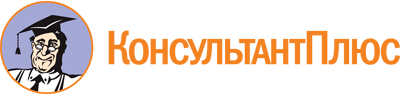 Постановление Правительства РФ от 09.03.2022 N 313
(ред. от 23.11.2022)
"О мерах по реализации Указа Президента Российской Федерации от 8 марта 2022 г. N 100"Документ предоставлен КонсультантПлюс

www.consultant.ru

Дата сохранения: 01.02.2023
 Список изменяющих документов(в ред. Постановлений Правительства РФ от 17.03.2022 N 390,от 11.05.2022 N 850, от 30.06.2022 N 1174, от 27.08.2022 N 1504,от 02.11.2022 N 1959, от 23.11.2022 N 2125)Список изменяющих документов(в ред. Постановлений Правительства РФ от 17.03.2022 N 390,от 30.06.2022 N 1174, от 27.08.2022 N 1504)Код ТН ВЭД ЕАЭСНаименование товара <*>4401 214401 22Древесина в виде щепок или стружки4403Лесоматериалы необработанные, с удаленной или неудаленной корой или заболонью или грубо окантованные или неокантованные4408 <**>Листы для облицовки (включая полученные разделением слоистой древесины), для клееной фанеры или для аналогичной слоистой древесины и прочие лесоматериалы, полученные распиловкой или расщеплением вдоль, строганием или лущением, не обработанные или обработанные строганием, шлифованием, сращенные или не сращенные, имеющие или не имеющие торцевые соединения, толщиной не более 6 мм(в ред. Постановления Правительства РФ от 27.08.2022 N 1504)(в ред. Постановления Правительства РФ от 27.08.2022 N 1504)7204 21 100 0Отходы и лом коррозионностойкой стали, содержащей 8 мас.% или более никеля(введено Постановлением Правительства РФ от 17.03.2022 N 390)(введено Постановлением Правительства РФ от 17.03.2022 N 390)7204 21 900 0Отходы и лом коррозионностойкой стали прочей(введено Постановлением Правительства РФ от 17.03.2022 N 390)(введено Постановлением Правительства РФ от 17.03.2022 N 390)7204 29 000 0Отходы и лом легированной стали прочей(введено Постановлением Правительства РФ от 17.03.2022 N 390)(введено Постановлением Правительства РФ от 17.03.2022 N 390)8101 97Отходы и лом вольфрама и изделий из него(введено Постановлением Правительства РФ от 17.03.2022 N 390)(введено Постановлением Правительства РФ от 17.03.2022 N 390)8113 00 400 0Отходы и лом металлокерамики(введено Постановлением Правительства РФ от 30.06.2022 N 1174)(введено Постановлением Правительства РФ от 30.06.2022 N 1174)Список изменяющих документов(введен Постановлением Правительства РФ от 23.11.2022 N 2125)Код ТН ВЭД ЕАЭСНаименование товара <*>2904 20 000 0Взрывчатые материалы, средства их инициирования и применения3601 00 000 0Взрывчатые материалы, средства их инициирования и применения3602 00 000 0Взрывчатые материалы, средства их инициирования и применения3603Взрывчатые материалы, средства их инициирования и применения3604 90 000 0Взрывчатые материалы, средства их инициирования и применения9302 00 000 0Служебное и гражданское огнестрельное оружие с нарезным стволом, а также основные части такого оружия9303 20 950 0Служебное и гражданское огнестрельное оружие с нарезным стволом, а также основные части такого оружия9303 30 000 0Служебное и гражданское огнестрельное оружие с нарезным стволом, а также основные части такого оружия9303 90 000 0Служебное и гражданское огнестрельное оружие с нарезным стволом, а также основные части такого оружия9305 10 000 0Служебное и гражданское огнестрельное оружие с нарезным стволом, а также основные части такого оружия9305 20 000Служебное и гражданское огнестрельное оружие с нарезным стволом, а также основные части такого оружия9306 30 900 0Патроны к нарезному огнестрельному оружию калибров 5,45 x 39 мм, 5,56 x 45 мм (.223 Rem), 7,62 x 39 мм, 7,62 x 51 мм (.308 Win), 7,62 x 54 мм, 7,62 x 67 мм (.300 WM), 8,6 x 70 мм (.338 LM), 12,7 x 99 мм (.50 BMG), 12,7 x 108 мм, а также гильзы для них, в том числе гильзы капсулированные9306 90 900 0Патроны к нарезному огнестрельному оружию калибров 5,45 x 39 мм, 5,56 x 45 мм (.223 Rem), 7,62 x 39 мм, 7,62 x 51 мм (.308 Win), 7,62 x 54 мм, 7,62 x 67 мм (.300 WM), 8,6 x 70 мм (.338 LM), 12,7 x 99 мм (.50 BMG), 12,7 x 108 мм, а также гильзы для них, в том числе гильзы капсулированные2908 99 000 0Стифниновая кислота2617 10 000 0Сурьма, трисульфид дисурьмы (сернистая сурьма) и концентраты сурьмянистые2830 90 110 0Сурьма, трисульфид дисурьмы (сернистая сурьма) и концентраты сурьмянистые8110Сурьма, трисульфид дисурьмы (сернистая сурьма) и концентраты сурьмянистые4901 99 000 0Вертолеты марки Ми-2, Ми-8, Ми-17, Ми-26 и любые их модификации, а также документация для их технического обслуживания и ремонта4906 00 000 0Вертолеты марки Ми-2, Ми-8, Ми-17, Ми-26 и любые их модификации, а также документация для их технического обслуживания и ремонта4911 91 000 0Вертолеты марки Ми-2, Ми-8, Ми-17, Ми-26 и любые их модификации, а также документация для их технического обслуживания и ремонта4911 99 000 0Вертолеты марки Ми-2, Ми-8, Ми-17, Ми-26 и любые их модификации, а также документация для их технического обслуживания и ремонта8523Вертолеты марки Ми-2, Ми-8, Ми-17, Ми-26 и любые их модификации, а также документация для их технического обслуживания и ремонта8802 12 000Вертолеты марки Ми-2, Ми-8, Ми-17, Ми-26 и любые их модификации, а также документация для их технического обслуживания и ремонтаСледующие узлы, агрегаты, комплектующие изделия и запасные части для вертолетов марки Ми всех моделей и модификаций:8411 21 000турбовальные двигатели и вспомогательные силовые установки;8411 22турбовальные двигатели и вспомогательные силовые установки;8411 81 000турбовальные двигатели и вспомогательные силовые установки;8411 82турбовальные двигатели и вспомогательные силовые установки;8479 89 970 1воздушные стартеры;8479 89 970 7воздушные стартеры;8807 30 000 0воздушные стартеры;8511 80 000 2агрегаты зажигания и автоматы пуска двигателя;8511 80 000 8агрегаты зажигания и автоматы пуска двигателя;9032 89 000 0электронные регуляторы двигателя;8807 10 000 0несущие и рулевые винты, включая автоматы перекоса, и их части;8414 59 200 0вентиляторы;8483 10 210 8элементы трансмиссии, включая редукторы и редукторные рамы, валы и тормоза несущего винта;8483 10 500 0элементы трансмиссии, включая редукторы и редукторные рамы, валы и тормоза несущего винта;8483 10 950 0элементы трансмиссии, включая редукторы и редукторные рамы, валы и тормоза несущего винта;8483 40 230 8элементы трансмиссии, включая редукторы и редукторные рамы, валы и тормоза несущего винта;8807 30 000 0элементы трансмиссии, включая редукторы и редукторные рамы, валы и тормоза несущего винта;элементы системы управления и пилотажно-навигационного оборудования:8412 21 200 9гидроусилители;8412 29 200 9бортовые вычислительные комплексы;8471 50 000 0автопилоты;8471 80 000 0высотомеры;8526 91авиагоризонты;9014 20 200курсовая аппаратура, включая радиокомпасы;9014 20 800аппаратура автоматической регистрации параметров полета;9014 80 000 0бортовая аппаратура речевых сообщений;9031 80 980 0блоки контроля;элементы топливной и гидравлической систем:8411 91 000насосы и насосы-регуляторы;8413 30 200 8автоматы разгрузки насосов;8413 30 800 8топливные регуляторы;8413 50 400 0гидроаккумуляторы;8413 50 690 08413 50 800 08413 60 390 08479 89 970 78807 30 000 09032 20 000 0элементы системы электроснабжения:8501 61 700 0генераторы и стартер-генераторы;8502 40 000 0автоматы защиты;8504 40 300 3аккумуляторы;8504 40 300 8преобразователи;8507 20 800 88507 30 2008507 30 800 08507 80 000 98511 40 000 38511 40 000 88536 30 200 08536 30 400 0элементы воздушной системы:8414 80 510 0компрессоры;9032 20 000 0автоматы давления;9032 81 000 0автоматы давления;8412 21 200 2шасси и их части;8412 21 200 98412 21 800 18412 21 800 88807 20 000 04016 99 970 8баки топливные8807 30 000 04011 30 000 0Шины авиационные8482Подшипники для авиационной и специальной техники, изготовленные по специальным техническим требованиям8540 20 800 0Приборы ночного видения, а также электронно-оптические преобразователи и оптические системы для них8540 99 000 0Приборы ночного видения, а также электронно-оптические преобразователи и оптические системы для них9002 19 000 0Приборы ночного видения, а также электронно-оптические преобразователи и оптические системы для них9005 80 000 0Приборы ночного видения, а также электронно-оптические преобразователи и оптические системы для них9005 90 000 0Приборы ночного видения, а также электронно-оптические преобразователи и оптические системы для них8540 20 800 0Микроканальные пластины и полупроводниковые фотокатоды8540 81 000 0Микроканальные пластины и полупроводниковые фотокатоды9030 90 850 0Микроканальные пластины и полупроводниковые фотокатоды9013 10 000 0Прицелы оптические, включая призматические,панкратические и коллиматорные,а также лазерные целеуказатели9031 80 380 0Прицелы оптические, включая призматические,панкратические и коллиматорные,а также лазерные целеуказатели8525 83 190 0Тепловизионные приборы наблюдения и прицеливания,кроме промышленных тепловизоров8525 89 190 0Тепловизионные приборы наблюдения и прицеливания,кроме промышленных тепловизоров9015 10Дальномеры, в том числе лазерные, с максимальной дистанцией измерения расстояния не менее 300 метров8412 10 000 9Ракеты-носители и их составные части,включая ракетные двигатели8802 60 900 0Ракеты-носители и их составные части,включая ракетные двигатели8807 90 000 3Ракеты-носители и их составные части,включая ракетные двигателиРакетные топлива и их компоненты:2808 00 000 0ингибированная красная дымящаяся кислота;2811 29 300 0двуокись азота (диоксид азота);азотный тетраоксид (тетраоксид диазота);2825 10 000 0гидразин, имеющий концентрацию более 70%;2928 00 900 9монометилгидразин;несимметричный диметилгидразин;2829 90 100 0перхлорат аммония;2842 90 800 0динитрамид аммония;2933 69 100 0циклотриметилентринитрамин (гексаген);2933 69 800 0циклотетраметилентетранитрамин (октоген);4002 20 000 0полибутадиен с карбоксильнымиили гидроксильными группами;4002 59 000 0сополимер бутадиена, акриловой кислотыи акрилонитрила8806(за исключением 8806 10 008806 91 000)Беспилотные летательные аппараты, способные находиться в режиме непрерывного полета более 30 минут8543 20 000 0Блокираторы (радиочастотные подавители) беспилотных летательных аппаратов8543 70 300 8Блокираторы (радиочастотные подавители) беспилотных летательных аппаратов8703 33 199 0Грузовая автомобильная техника повышенной проходимости, имеющая 3 и более оси и оснащенная дизельным двигателем с рабочим объемом цилиндров более 10 литров, а также шасси для нее8703 33 909Грузовая автомобильная техника повышенной проходимости, имеющая 3 и более оси и оснащенная дизельным двигателем с рабочим объемом цилиндров более 10 литров, а также шасси для нее8704 22 920 9Грузовая автомобильная техника повышенной проходимости, имеющая 3 и более оси и оснащенная дизельным двигателем с рабочим объемом цилиндров более 10 литров, а также шасси для нее8704 22 980 2Грузовая автомобильная техника повышенной проходимости, имеющая 3 и более оси и оснащенная дизельным двигателем с рабочим объемом цилиндров более 10 литров, а также шасси для нее8704 22 980 3Грузовая автомобильная техника повышенной проходимости, имеющая 3 и более оси и оснащенная дизельным двигателем с рабочим объемом цилиндров более 10 литров, а также шасси для нее8704 22 980 9Грузовая автомобильная техника повышенной проходимости, имеющая 3 и более оси и оснащенная дизельным двигателем с рабочим объемом цилиндров более 10 литров, а также шасси для нее8704 23 920 9Грузовая автомобильная техника повышенной проходимости, имеющая 3 и более оси и оснащенная дизельным двигателем с рабочим объемом цилиндров более 10 литров, а также шасси для нее8704 23 980Грузовая автомобильная техника повышенной проходимости, имеющая 3 и более оси и оснащенная дизельным двигателем с рабочим объемом цилиндров более 10 литров, а также шасси для нее8706 00 119 0Грузовая автомобильная техника повышенной проходимости, имеющая 3 и более оси и оснащенная дизельным двигателем с рабочим объемом цилиндров более 10 литров, а также шасси для нее8706 00 190 9Грузовая автомобильная техника повышенной проходимости, имеющая 3 и более оси и оснащенная дизельным двигателем с рабочим объемом цилиндров более 10 литров, а также шасси для нее8706 00 910Грузовая автомобильная техника повышенной проходимости, имеющая 3 и более оси и оснащенная дизельным двигателем с рабочим объемом цилиндров более 10 литров, а также шасси для нее8703 33 199 0Бронированные автомобили повышенной проходимости, имеющие полную массу более 5000 кг и оснащенные дизельным двигателем с рабочим объемом цилиндров более 3 литров8703 33 909Бронированные автомобили повышенной проходимости, имеющие полную массу более 5000 кг и оснащенные дизельным двигателем с рабочим объемом цилиндров более 3 литров8703 70 599Бронированные автомобили повышенной проходимости, имеющие полную массу более 5000 кг и оснащенные дизельным двигателем с рабочим объемом цилиндров более 3 литров8703 70 609Бронированные автомобили повышенной проходимости, имеющие полную массу более 5000 кг и оснащенные дизельным двигателем с рабочим объемом цилиндров более 3 литров8408 20 370 9Дизельные двигатели для колесной и гусеничной техники с рабочим объемом цилиндров более 4 литров и мощностью более 150 кВт и запасные части к ним8408 20 57Дизельные двигатели для колесной и гусеничной техники с рабочим объемом цилиндров более 4 литров и мощностью более 150 кВт и запасные части к ним8408 20 990Дизельные двигатели для колесной и гусеничной техники с рабочим объемом цилиндров более 4 литров и мощностью более 150 кВт и запасные части к ним8409 99 000Дизельные двигатели для колесной и гусеничной техники с рабочим объемом цилиндров более 4 литров и мощностью более 150 кВт и запасные части к нимЭлектровакуумные приборы, применяемые или пригодные для использования в радиотехнических устройствах военного или специального назначения:8540 81 000 0лампы генераторные и модуляторные;8540 89 000 0лампы генераторные и модуляторные;8540 71 000магнетроны;8540 79 000клистроны;8540 89 000 0тиратроны;8536 30разрядники СВЧ;8535 90 000 88538 90 920 0модули СВЧ;8540 60 000 0лампы бегущей и обратной волны;8541 51 000 0малошумящие усилители СВЧ8541 59 000 0малошумящие усилители СВЧ8542 33 900 0малошумящие усилители СВЧ8543 70 300 8малошумящие усилители СВЧ3920 10 890 9Средства индивидуальной защиты от стрелкового оружия и осколков, а также бронеэлементы для них из металлических сплавов, сверхвысокомолекулярного полиэтилена или композиционных материалов3926 90 970 9Средства индивидуальной защиты от стрелкового оружия и осколков, а также бронеэлементы для них из металлических сплавов, сверхвысокомолекулярного полиэтилена или композиционных материалов5407 10 001 0Средства индивидуальной защиты от стрелкового оружия и осколков, а также бронеэлементы для них из металлических сплавов, сверхвысокомолекулярного полиэтилена или композиционных материалов6211 33Средства индивидуальной защиты от стрелкового оружия и осколков, а также бронеэлементы для них из металлических сплавов, сверхвысокомолекулярного полиэтилена или композиционных материалов6211 43Средства индивидуальной защиты от стрелкового оружия и осколков, а также бронеэлементы для них из металлических сплавов, сверхвысокомолекулярного полиэтилена или композиционных материалов6914 90 000 0Средства индивидуальной защиты от стрелкового оружия и осколков, а также бронеэлементы для них из металлических сплавов, сверхвысокомолекулярного полиэтилена или композиционных материалов7326 19 100 0Средства индивидуальной защиты от стрелкового оружия и осколков, а также бронеэлементы для них из металлических сплавов, сверхвысокомолекулярного полиэтилена или композиционных материалов7326 19 900 9Средства индивидуальной защиты от стрелкового оружия и осколков, а также бронеэлементы для них из металлических сплавов, сверхвысокомолекулярного полиэтилена или композиционных материалов7326 90 920 9Средства индивидуальной защиты от стрелкового оружия и осколков, а также бронеэлементы для них из металлических сплавов, сверхвысокомолекулярного полиэтилена или композиционных материалов7326 90 980 7Средства индивидуальной защиты от стрелкового оружия и осколков, а также бронеэлементы для них из металлических сплавов, сверхвысокомолекулярного полиэтилена или композиционных материалов